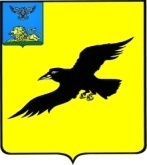 ИЗБИРАТЕЛЬНАЯ КОМИССИЯГРАЙВОРОНСКОГО ГОРОДСКОГО ОКРУГАБЕЛГОРОДСКОЙ ОБЛАСТИ                                      ПОСТАНОВЛЕНИЕг. ГрайворонВ соответствии с Порядком выплаты компенсации и дополнительной оплаты труда (вознаграждения, а также иных выплат в период подготовки и проведения выборов депутатов Государственной Думы Федерального Собрания Российской Федерации восьмого созыва, утвержденным постановлением ЦИК России от 23 июня 2021 года № 12/94-8 «О размерах и порядке выплаты компенсации и дополнительной оплаты труда (вознаграждения), а также иных выплат в период подготовки и проведения выборов депутатов Государственной Думы Федерального Собрания Российской Федерации восьмого созыва", сметой расходов, утвержденной постановлением Избирательной комиссии Грайворонского городского округа Белгородской области «О распределении средств федерального бюджета, выделенных  Избирательной комиссии Грайворонского городского округа на подготовку и проведение выборов депутатов Государственной Думы Федерального Собрания Российской Федерации восьмого созыва» от 14 июля 2021 года № 62/379-1, постановлением Избирательной комиссии Грайворонского городского округа Белгородской области «О распределении дополнительных средств федерального бюджета, выделенных  Избирательной комиссии Грайворонского городского округа на подготовку и проведение выборов депутатов Государственной Думы Федерального Собрания Российской Федерации восьмого созыва» от 03 сентября 2021 года №71/445-1, Избирательная комиссия Грайворонского городского округа постановляет:1. Установить заместителю председателя, иным членам Избирательной комиссии Грайворонского городского округа с полномочиями территориальной избирательной комиссии с правом решающего голоса, работающим не на постоянной (штатной) основе размеры ведомственного коэффициента для выплаты дополнительной оплаты труда (вознаграждения) за работу по подготовке и проведению выборов депутатов Государственной Думы Федерального Собрания Российской Федерации восьмого созыва согласно приложению №1.2. Установить секретарю Избирательной комиссии Грайворонского городского округа размер ведомственного коэффициента для выплаты дополнительной оплаты труда (вознаграждения) за работу по подготовке и проведению выборов депутатов Государственной Думы Федерального Собрания Российской Федерации восьмого созыва согласно приложению №2.3. Установить председателям участковых избирательных комиссий Грайворонского городского округа размеры ведомственного коэффициента для выплаты дополнительной оплаты труда (вознаграждения) за работу по подготовке и проведению выборов депутатов Государственной Думы Федерального Собрания Российской Федерации восьмого созыва согласно приложению №3.4. Выплатить дополнительную оплату труда (вознаграждение) за работу по подготовке и проведению выборов депутатов Государственной Думы Федерального Собрания Российской Федерации восьмого созыва заместителю председателя, секретарю, иным членам Избирательной комиссии Грайворонского городского округа с полномочиями территориальной избирательной комиссии с правом решающего голоса, работающих не на постоянной (штатной) основе, председателям участковых избирательных комиссий в соответствии с установленным размером ведомственного коэффициента.5. Контроль за исполнением настоящего постановления возложить на председателя Избирательной комиссии Грайворонского городского округа С.В. Краснокутского.	ПредседательИзбирательной комиссииГрайворонского городского округа		                С.В. Краснокутский             СекретарьИзбирательной комиссииГрайворонского городского округа                                  Л.А. Угольникова20 сентября 2021 года                                            №73/452-1О размерах ведомственного коэффициента для выплаты дополнительной оплаты труда (вознаграждения) за активную работу в период  подготовки и проведения выборов депутатов Государственной Думы Федерального Собрания Российской Федерации восьмого созыва